Title (Arial 16, Bold, blue color)Author 1a, author 2b, etc. (Arial 11, Bold, black) Affiliation 1, arial 10, black (e.g. Equipe de Synthèse pour l’analyse, IPHC, CNRS, Strasbourg, France)Affiliation 2 Abstract (Arial 11, 1.15 pts line spacing, black, no longer than 250 words, do not exceed 1 page)Figure descriptionReferences[1] F. N. Last Name; et al. Journal name abbreviations; Year; Volume; pages. 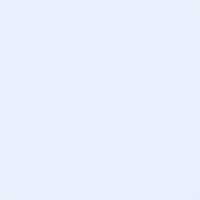 